ГОСУДАРСТВЕННАЯ ИНФОРМАЦИОННАЯ СИСТЕМА«ГОСУДАРСТВЕННЫЙ ЗАКАЗ»Порядок работы с ГИС «Государственный заказ»НПОК.71800.РКС.20-17.И3.4–20180112–1ООО «НПО «Криста» 2018Содержание1	Порядок работы с ГИС «Государственный заказ»	31.1	Вход в систему по логину и паролю	31.2	Вход в систему по ЭП	31.3	Изменение пароля пользователя	31.4	Завершение работы	4Порядок работы с ГИС «Государственный заказ»Вход в систему по логину и паролюВ строке адреса Интернет-обозревателя (1) необходимо ввести адрес сервера ГИС «Государственный заказ» (см. ).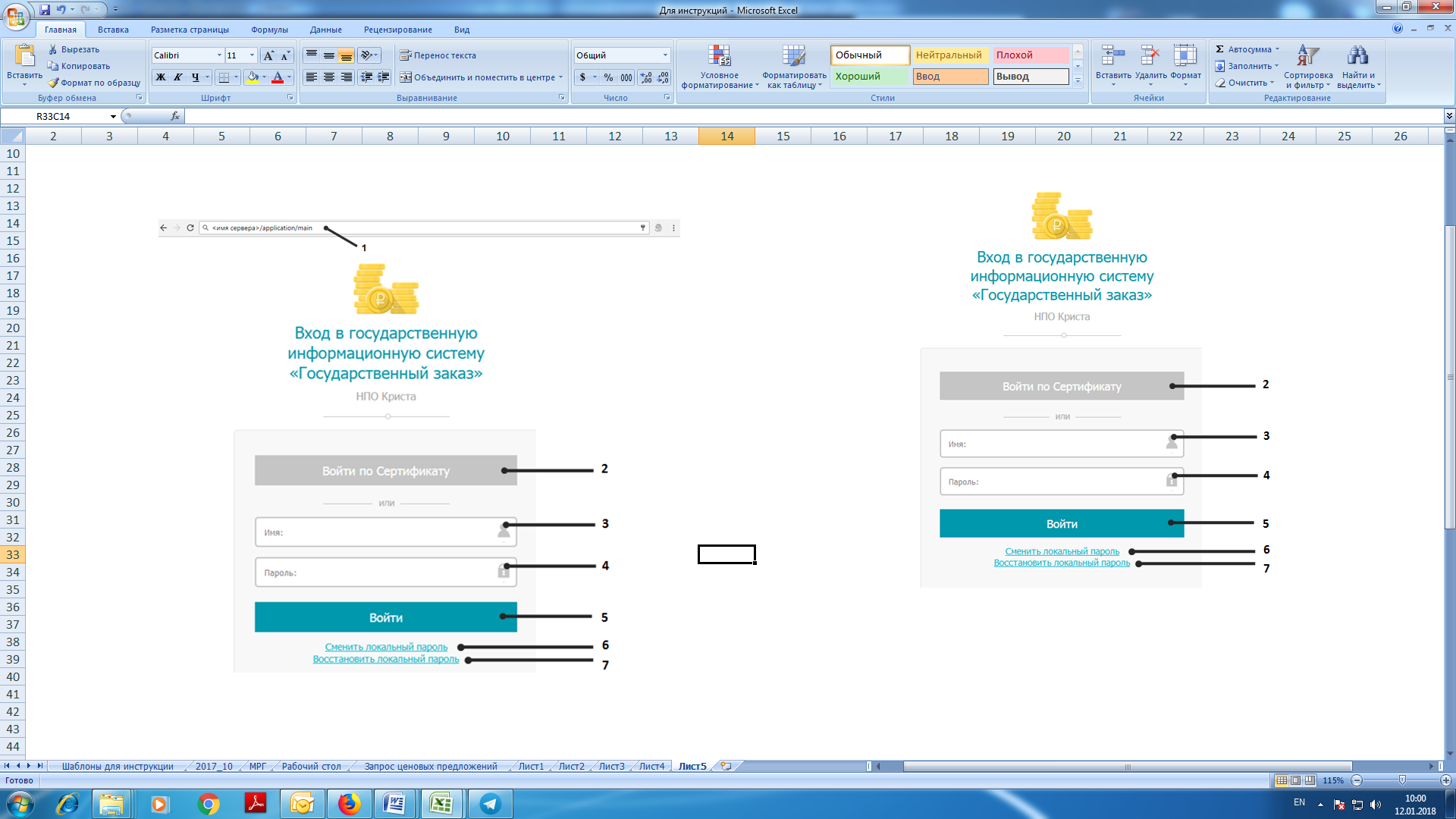 В окне входа пользователя в систему  необходимо:в поле (3) ввести имя пользователя, присвоенное при регистрации;в поле (4) ввести пароль пользователя, введенный при активации учетной записи или полученный при регистрации;нажать кнопку входа (5) для входа в систему.Имя и пароль пользователя чувствительны к регистру символов.Если пользователь забыл пароль, он должен воспользоваться ссылкой (7) (см. ) для восстановления пароля. Автоматически сгенерированный пароль будет выслан на адрес электронной почты, указанный пользователем при регистрации.Вход в систему по ЭПВ строке адреса Интернет-обозревателя (1) необходимо ввести адрес сервера ГИС «Государственный заказ» (см. ).В окне входа пользователя в систему  необходимо:нажать кнопку входа по ЭП (2) для входа в систему;в открывшейся форме выбрать соответствующий сертификат, который будут использоваться для входа в систему.Изменение пароля пользователяДля смены пароля пользователя требуется в окне входа пользователя в систему (см. ):в поле (3) ввести имя пользователя;перейти по ссылке (6).В открывшемся окне смены пароля (см. ) необходимо указать свой логин (1), ввести действующий пароль в поле (2), новый пароль в поле (3) и (4). Пароли в полях (3), (4) обязательно должны совпадать.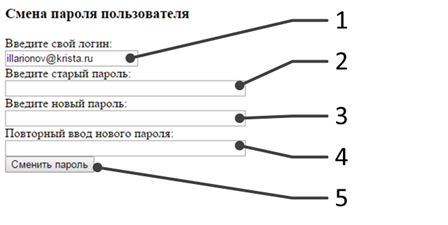 Рисунок 4.2. Окно смены пароля пользователяПо завершению ввода нового пароля сохранить его, нажав на кнопку (5) «Сменить пароль» (см. ).Завершение работыДля завершения работы необходимо выполнить команду (1.1) рабочей области окна (см. - Раздела «3.Описание пользовательского интерфейса»).УТВЕРЖДАЮДиректор департамента государственного заказа Ханты-Мансийского автономного округа - Югра___________________ С. В. Славянский«___» _______________ 2018 годаРАЗРАБОТАНОГенеральный директорООО «НПО «Криста»___________________Ю.А. Черных«___» _______________ 2018 года